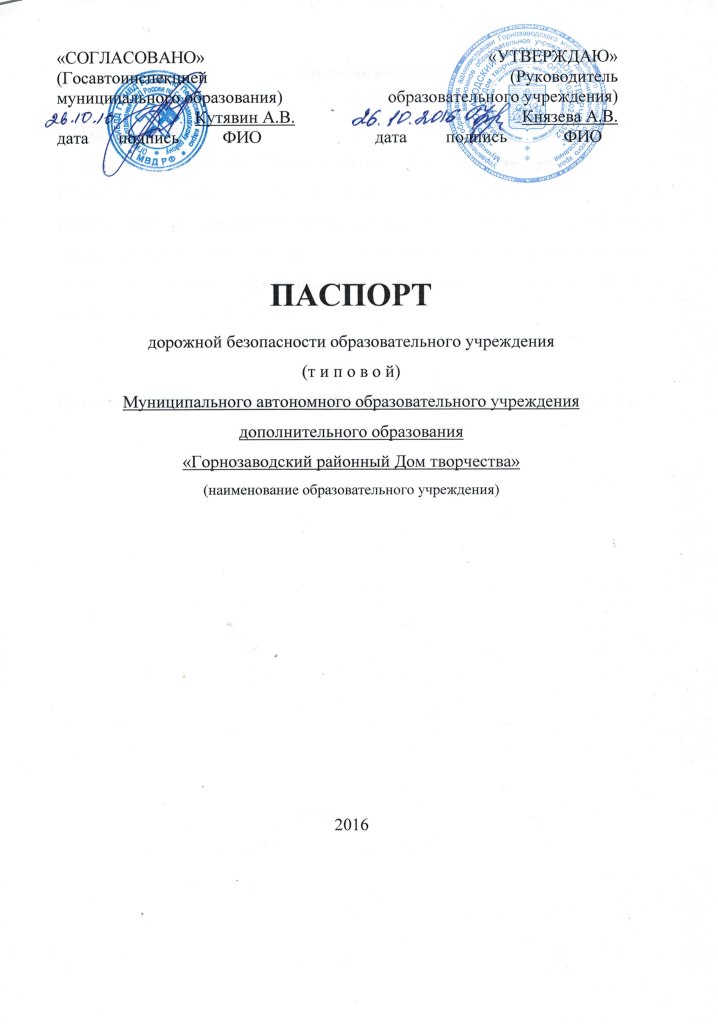 Содержание паспортаОбщие сведенияПлан-схема МАОУ ДО «Дом творчества» - Приложение 1. Район расположения, пути движения транспортных средств и детей (обучающихся). Организация дорожного движения в непосредственной близости от образовательной организации с размещением соответствующих технических средств организации дорожного движения маршруты движения детей и расположение парковочных мест.План составлен директором МАОУ ДО «Дом творчества»               А.В. КнязевойОбщие сведенияМуниципальное автономное образовательное учреждение дополнительного образования «Горнозаводский районный Дом творчества»                                     (полное наименование образовательной организации) Тип ОУ учреждение дополнительного образованияЮридический адрес ОУ: . Горнозаводск, ул. Мира, 17Фактический адрес ОУ: . Горнозаводск, ул. Мира, 17Руководители ОУ:Директор (заведующий)  Князева Анна Валерьевна,                                        8(34269) 4-20-15	(фамилия, имя, отчество)                                   (телефон)Заместитель директорапо учебной - воспитательной  работе   Кириллова Анна Сергеевна,                                    8(34269) 4-20-15     (фамилия, имя, отчество)                                        (телефон)Ответственные работники муниципального органа  образования                       И.о. начальника                 _____________Реутова Елена Федоровна (должность)                                                     (фамилия, имя, отчество)   8(34269) 4-13-04       (телефон)Ответственные отГосавтоинспекции                       Майор полиции                                                               Кутявин А.В.       (должность)                                        (фамилия, имя, отчество)                                                                                                               Инспектор ОГИБДД                                                      Чупина Р.А.(должность)                                                     (фамилия, имя, отчество)                                                                             8(34269) 4-37-59                                                                                  (телефон)Ответственные работники за мероприятия по профилактикедетского травматизма            зам. директора по УВР                                               Кириллова А.С.(должность)                                                     (фамилия, имя, отчество)                                                                          8(34269) 4-20-15                                                                                 (телефон)Руководитель или ответственный работник дорожно-эксплуатационнойорганизации, осуществляющейсодержание УДС _____________________  ______________                                                                                                                                           (фамилия,  имя, отчество)                                        (телефон)Руководитель или ответственный работник дорожно-эксплуатационнойорганизации, осуществляющейсодержание ТСОДД*                     _____________________  ______________                                                                                                                                           (фамилия,  имя, отчество)                                        (телефон)Количество учащихся 822 чел. (317 человек в основном здании – ул. Мира, 17)Наличие уголка по БДД имеется при входе в здание    (если имеется, указать место расположения)Наличие класса по БДД нет     (если имеется, указать место расположения)Наличие автогородка (площадки) по БДД нетНаличие автобуса в ОУ  нет     (при наличии автобуса)Владелец автобуса  нет     (ОУ, муниципальное образование и др.)Время занятий в ОУ:внеклассные занятия:  с 8 час. 30 мин. – 20 час. 00 мин.Телефоны оперативных служб:Отделение МВД России по Горнозаводскому району:дежурный полиции – 8(34269) 4-14-63секретарь – 8(34269) 4-15-24Отделение ОГИБДД России по Горнозаводскому району:административная практика – 8(34269) 4-37-59начальник ОГИБДД – 8(34269) 4-19-03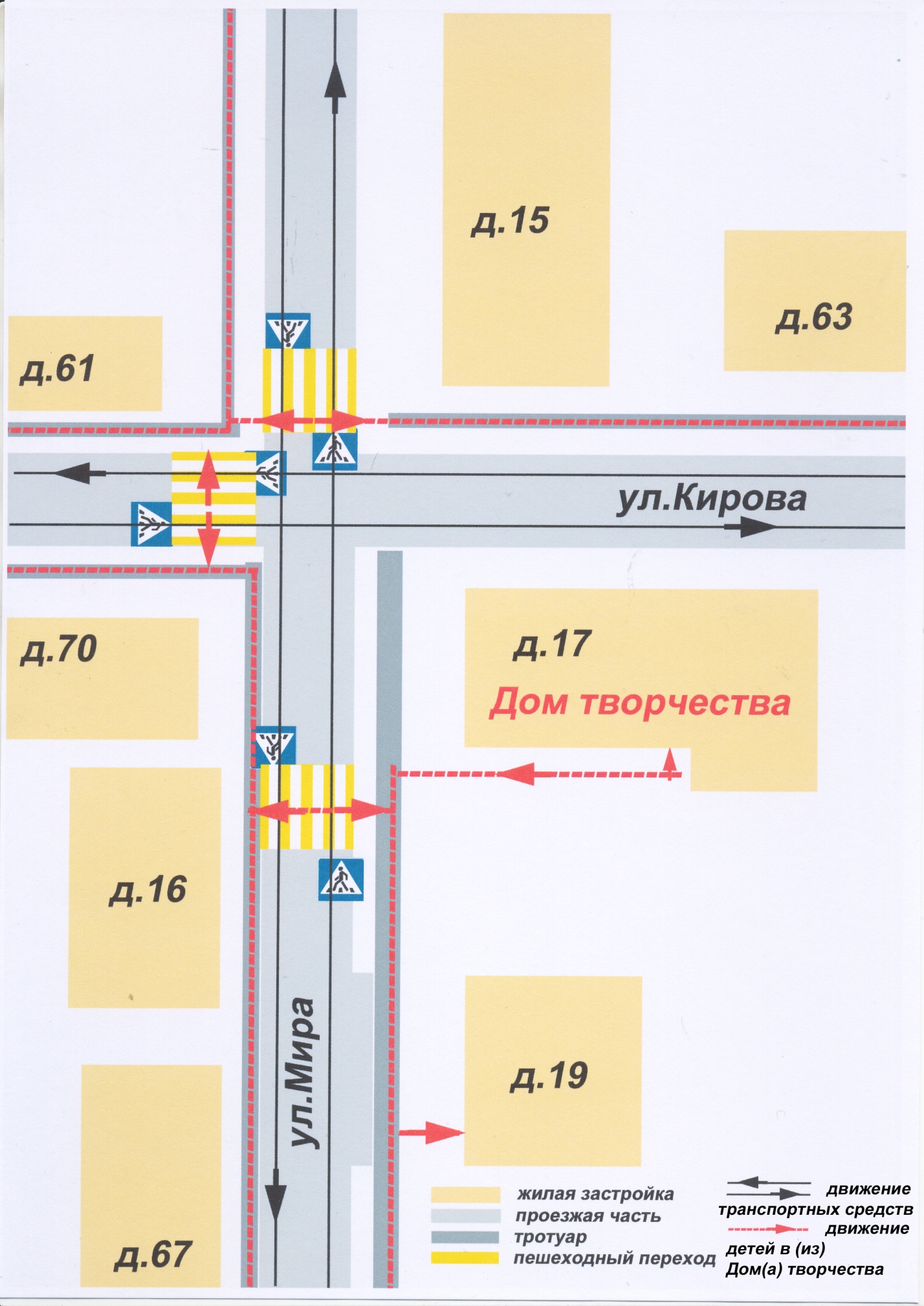 